FORM PER GLI ESPOSITORI
EVENTO FINALE e-MOTICON26 Marzo, 2019, Piazza Città di Lombardia INFORMATIONI GENERALIl’esposizione è prevista per tutta la giornata (26 Marzo);preparazione del proprio spazio, accesso al veicolo e montaggio del posteggio e l’equipaggiamento sono a carico dell’espositore e secondo le seguenti regole/orari:accesso per l’allestimento: dalle ore 19.00 dal 25 marzo fino alle ore 8 del 26 marzo;26 MARZO:	8.00 / 10.00 proibito l’accesso ai veicoli  10.00 / 12.00 l’accesso è permesso solo ai veicoli leggeri  12.00 / 15.00 proibito l’accesso ai veicoli 15.00 / 16.00 l’accesso è permesso solo ai veicoli leggeri  16.00 / 19.00 proibito l’accesso ai veicoliaccesso per lo smontaggio e la pulizia: dalle ore 19:00 del 26 marzo.durante il tempo indicato sopra, I lavori sono permessi entro le aree comuni, che devono essere limitate e recintate;durante le operazioni, è richiesta però la supervisione del responsabile dell’allestimento insieme a una persona di riferimento;durante le operazioni di allestimento – la realizzazione dell’evento – la conclusione e lo smantellamento, è richiesta una pulizia generale;______________________________
FIRMAFIRMAENTE/SOCIETÀ NOMEIndirizzoPERSONA DI CONTATTOCELLULAREE-MAILPERSONA DI RIFERIMENTO ESPOSIZIONECELLULAREE-MAILPRODOTTO/SERVIZIO PRESENTATO/PROMOSSOMetri quadri (m2) necessariTEMPO DI MONTAGGIOTEMPO DI RIMOZIONEQUALE DISPOSITIVO, VEICOLO O ALTRO MATERIALE VERRÀ ESPOSTO? descriverlo dettagliatamenteNECESSITÀ DI ELETTRICITÀQUANTE PRESE?CHE TIPO DI PRESE?WATT (totale)?PREGO INDICARE ULTERIORI INFORMAZIONI UTILIENTE/SOCIETÀ NOMEfirmatariotimbrofirmaENTE/SOCIETÀ NOMEfirmatariotimbrofirmaLeader Partner e organizzatoreRSE www.rse-web.itProject Manager: Cristina Cavicchiolicristina.cavicchioli@rse-web.it 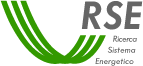 Contatto per gli espositori e supporto all’organizzatoreA.L.O.T. S.r.l.e-moticon@alot.it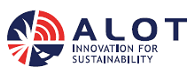 Public Relations & ComunicazioneRegione Lombardia www.regione.lombardia.itContatto: Marco Cappellettimarco_cappelletti@regione.lombardia.it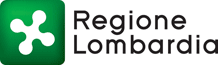 